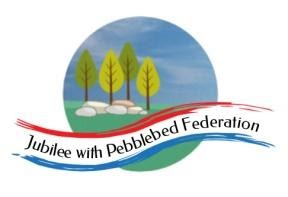 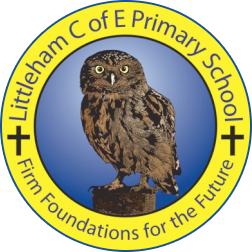 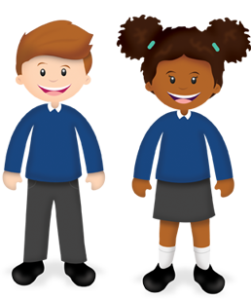 Year: ReceptionWk beg: 16/10/20Lesson OneLesson TwoLesson ThreeLesson FourLesson FiveMondayName PractiseSupport your child to order the letters of their name using the letter cards in their home learning packs, or magnetic letters if you have them.  Then get them to have a go at writing their name. Try to encourage your child to hold the pen/pencil correctly.ReadingShare your child’s reading book. This can be one from their book bag or from Bug Club. Login details in reading record.Model reading cvc words together in home learning pack, e.g. s-a-t   satMathsChoose a Symmetry activity. Please adapt using resources you have at home.PhonicsRevisit sounds previously taught s a t p i n m – see flash cards in home learning pack.Teach the sound dhttps://www.bbc.co.uk/iplayer/episode/p0872z7b/alphablocks-magic-words-4-meet-alphablock-dMagic Words: Meet Alphablocks DLiteracyRead the story of Goldilocks and the Three Bearshttps://www.youtube.com/watch?v=Rm3JsewQIWwTuesdayName PractiseAs MondayReadingShare your child’s class library book from their book bag or share a story that you have at home.Model reading cvc words together in home learning pack, e.g. s-a-t   satMathsOrder numerals 1-10. Link numerals to correct number of objectsPhonicsRevisit sounds previously taught s a t p i n m d – see flash cards in home learning pack.Can you have a go at writing them?Practise singing the alphabet song.Understanding the WorldUsing a timer, time yourself brushing your teeth for 2 minutes both in the morning and before going to bed.Talk to your child about why we need to brush for this time. WednesdayName PractiseAs MondayReadingShare your child’s reading book. This can be one from their book bag or from Bug Club. Login details in reading record.MathsChoose a Symmetry activity. Please adapt using resources you have at home.PSHEDraw a picture of how you are feeling today? E.g. Making puzzles with my Dad makes me feel happy.Fine MotorPractise putting on and taking off your jumper or cardigan independently.  Please give lots of praise and encouragement when they do it by themselves. ThursdayName PractiseAs MondayReadingShare your child’s class library book from their book bag or share a story that you have at home.Model reading cvc words together in home learning pack, e.g. s-a-t   satMathsOrder numerals 1-10 Link numerals to correct number of objectsPhonicsRevisit sounds previously taught s a t p i n m d – see flash cards in home learning pack.Teach the sound ghttps://www.bbc.co.uk/iplayer/episode/p0872zs6/alphablocks-magic-words-7-meet-alphablock-gMagic Words: Meeting Alphablocks GLiteracyRead the story of Goldilocks and the Three Bearshttps://www.youtube.com/watch?v=0oUP2PFeOi8 FridayName PractiseAs MondayReadingShare your child’s reading book. This can be one from their book bag or from Bug Club. Login details in reading record.Model reading cvc words together in home learning pack, e.g. s-a-t   satMathsChoose a Symmetry activity. Please adapt using resources you have at home.PhonicsRevisit sounds previously taught s a t p i n m d g – see flash cards in home learning pack.Teach the sound ohttps://www.bbc.co.uk/iplayer/episode/p08730n8/alphablocks-magic-words-15-meet-alphablock-oMagic Words: Meeting Alphablocks OListening and AttentionPlay ‘Simon Says’, focusing on positional language. E.g. Simon says put your hands between your legs.Use different positional language to give different commands.Above, below, between, in, out, next to, beside, in front, behind…